	           Esta solicitud debe entregarla en la Dirección de DocenciaCompletar en computador o con letra clara y legible:EL AÑO ______________  SEMESTRE ACADÉMICO _______________, SOLICITA AUTORIZACIÓN PARA EVALUAR APRENDIZAJES PREVIOS  SEGÚN EL SIGUIENTE DETALLE:CONOZCO Y SE QUE: LA SOLICITUD DE RECONOCIMIENTO DE APRENDIZAJES PREVIOS TENDRÁ UN COSTO POR ASIGNATURA FIJADO ANUALMENTE POR DECRETO DE RECTORÍA.LAS EVALUACIONES PARA EL RECONOCIMIENTO DE APRENDIZAJES PREVIOS SOLO PODRÁN RENDIRSE UNA VEZ Y NO PROCEDERÁ SU REPETICIÓN.NO ES POSIBLE RENDIR EVALUACIONES PARA EL RECONOCIMIENTO DE APRENDIZAJES PREVIOS DE ACTIVIDADES PERTENECIENTES AL CURRÍCULUM COMPLEMENTARIO DE UN PLAN DE ESTUDIO.EL NO CURSAR ACTIVIDADES CURRICULARES POR RECONOCIMIENTO DE ESTUDIOS, ME EXCLUYE DE SER CONSIDERADO PARA EL “PREMIO UNIVERSIDAD CATÓLICA DE LA SANTÍSIMA CONCEPCIÓN” AL MEJOR EGRESADO.ADJUNTAR CARTA EXPONIENDO LOS FUNDAMENTOS QUE EXPLIQUEN EL POSIBLE DOMINIO DE LOS  CONOCIMIENTOS  DE LA ASIGNATURA EN QUE SE SOLICITA EXAMEN.FIRMA DEL ALUMNO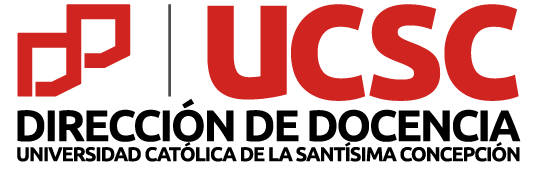 Versión 1.0Estado: VigentePágina 1 de 1FORMULARIO SOLICITUD RECONOCIMIENTO DE APRENDIZAJES PREVIOSFORMULARIO SOLICITUD RECONOCIMIENTO DE APRENDIZAJES PREVIOSFORMULARIO SOLICITUD RECONOCIMIENTO DE APRENDIZAJES PREVIOSRUTIDENTIFICACIÓN DEL ESTUDIANTE (NOMBRE, APELLIDOS)IDENTIFICACIÓN DEL ESTUDIANTE (NOMBRE, APELLIDOS)IDENTIFICACIÓN DEL ESTUDIANTE (NOMBRE, APELLIDOS)TELÉFONO (FIJO Y MÓVIL)TELÉFONO (FIJO Y MÓVIL)CORREO ELECTRÓNICO INSTITUCIONALCORREO ELECTRÓNICO INSTITUCIONALCARRERA CARRERA CARRERA UNIDAD ACADÉMICANºNOMBRECÓDIGOCRÉDITOS 12345